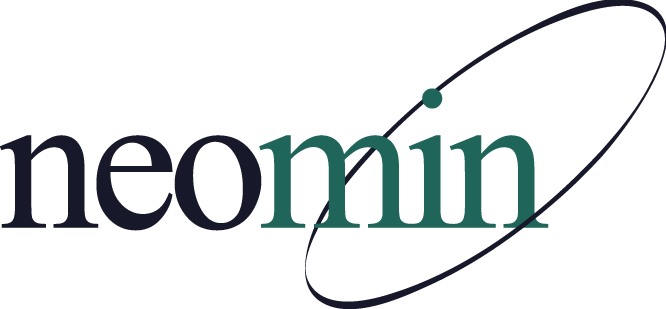 Agenda
WelcomeMeeting OverviewVendor Presentations8:30 AM – 9:45 AM		Gale Resources
Gale Bandish (presenter), andChristine Schneider (co-presenter)K-12 eResources SpecialistGale, a Cengage companychristine.schneider@cengage.com10:00 AM – 10:30 AM		Follett Book FairsStephanie Davern (presenter)Follett School Solutionssdavern@follett.comAdjournNext meeting: Tuesday, December 18, 2018 at 8:30 AM 